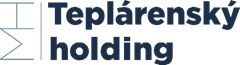 Obstarávateľ: MH Teplárenský holding, a.s., Turbínová 3, 831 04  BratislavaSÚŤAŽNÉ  PODKLADYPredmet zákazky: „Obnova náterov DLZP na komíne 165m, závod Martin“                                                             ČASŤ 1 - VŠEOBECNÉ INFORMÁCIEIdentifikácia obstarávateľaNázov a sídlo: MH Teplárenský holding, a.s., Turbínová 3, 831 04 Bratislava – mestská časť Nové MestoIČO: 36 211 541Predmet zákazkyPredmetom zákazky je  Obnova náterov DLZP(denné letecké značenie prekážok ďalej len DLZP) a obnova loga MH TH na komíne 165m, závod Martin                                                             Podrobné vymedzenie predmetu zákazky tvorí časť 3 - Opis predmetu zákazky.      Typ zmluvyVýsledkom obstarávania bude uzavretie zmluvy o dielo . Miesto a termín realizácie predmetu zákazky      Miesto realizácie:  MH Teplárenský holding, a.s. závod Martin, Robotnícka 17, 036 80 Martin.Termín realizácie predmetu súťaže : podľa bodu 2.6 Zmluvy o dieloObhliadka miesta realizácie zákazkyObhliadka je vzhľadom na charakter diela povinná., pre získanie všetkých informácií, potrebných na prípravu a spracovanie ponuky. Uchádzači dostanú informácie u zodpovednej osoby obstarávateľa Ing. Rastislav Košút, tel.: +421 907 338 876, rastislav.kosut@mhth.sk.  Obhliadka sa bude konať dňa 09.07.2024 o 10:00 na MH Teplárenský holding, a.s. závod Martin, Robotnícka 17, 036 80 Martin. Svoju účasť nahláste mailom na do 08.07.2024 do 14:00 mailom na  rastislav.kosut@mhth.sk.  Vysvetľovanie a doplnenie súťažných podkladov	V prípade potreby objasniť súťažné podklady, poskytovanie vysvetlení a iné dorozumievanie medzi obstarávateľom a účastníkmi, sa bude uskutočňovať písomnou formou – elektronicky prostredníctvom modulu „ERRMA“ alebo vyplnením formuláru Otázky_a_odpovede.xlsx, ktorý tvorí samostatnú prílohu týchto súťažných podmienok.				Za včas doručenú požiadavku účastníka o vysvetlenie súťažných podkladov sa považuje požiadavka doručená v písomnej forme(mailom peter.dojcan@mhth.sk ) najneskôr 3 dni pred uplynutím lehoty na predkladanie ponúk. 		Ak je to nevyhnutné, obstarávateľ môže doplniť informácie uvedené v súťažných podkladoch, ktoré oznámi súčasne všetkým účastníkom najneskôr 3 dni pred lehotou na predkladanie ponúk.Obsah ponukyPonuka predložená účastníkom musí obsahovať nasledovné doklady a dokumenty preukazujúce splnenie podmienok účasti a požiadaviek obstarávateľa v súťaži: 7.1	Deklaráciu potrebných povolení a oprávnení na výkon a dodávku predmetu zmluvy v zmysle platnej legislatívy v SR. Keďže sa jedná o práce vo výške a nad voľnou hĺbkou musia práce vykonávať osoby vlastniace preukaz na prácu vo výške vykonávanú špeciálnou horolezeckou a speleologickou technikou podľa  Vyhlášky č. 147/2013 Z. z., § 14 ods. 2 - Práca vo výške a nad voľnou hĺbkou pomocou špeciálnej horolezeckej a speleologickej techniky; Zákon č. 124/2006 Z. z. - o bezpečnosti a ochrane zdravia pri práci a o zmene a doplnení niektorých zákonov v znení neskorších predpisov.Ďalej je nevyhnutné aby osoby vykonávajúce prípravu, projekciu, dozor a samotný výkon prác na oprave komína boli odborne spôsobilé v týchto oblastiach:-	Preukázateľná odborná spôsobilosť pre obsluhu zdvíhacích zariadení-	Odborná spôsobilosť pre výkon prác s výškovou a speleologickou technikou-	Odborná spôsobilosť viazač bremien podľa Vyhlášky č. 356/2007 Z. z.-	Odborná spôsobilosť na obsluhu elektrických kladkostrojov podľa Vyhlášky č. 508/2009 Z. z.-	Certifikát odborne spôsobilej osoby pre periodické kontroly osobných ochranných prostriedkov proti pádu z výšky v súlade so smernicou Rady 89/686/EHS a EN 365-	Certifikát vyslobodzovacej a záchrannej techniky pri práci vo výškach a nad voľnou hĺbkou.-	Kurz poskytovania prvej pomoci podľa zákona č. 578/2004 Z. z.-	Zákon č. 124/2006 Z. z. - o bezpečnosti a ochrane zdravia pri práci a o zmene a doplnení niektorých zákonov v znení neskorších predpisov;-	Vyhláška č. 147/2013 Z. z. – na zaistenie bezpečnosti a ochrany zdravia pri stavebných prácach a prácach s nimi súvisiacich a podrobnosti o odbornej spôsobilosti na výkon niektorých pracovných činností. Urobíte tak vo voliteľných podmienkach. V prípade nedisponibility budete zo súťaže vylúčení.(účastník disponuje dokladom o oprávnení podnikať, respektíve dokladov o zapísaní v profesijnom zozname  vedenom profesijnou organizáciou. V predmete podnikania musí byť zapísaný predmet podnikania oprávňujúci účastníka poskytovať požadovaný predmet zákazky)čestné vyhlásenie - Súhlas s obsahom „Čestné vyhlásenie účastníka MHTH.docx“, ktoré tvorí prílohu týchto súťažných podkladov. Urobíte tak vo voliteľných podmienkach. V prípade nesúhlasu budete zo súťaže vylúčení.Vypracovanie a predloženie vizualizácie loga MHTH na komíne (logo v prílohe)Súhlas s „Platnosť cien do 30.09.2024“.Urobíte tak vo voliteľných podmienkach. V prípade nesúhlasu budete zo súťaže vylúčení.cenovú ponuku podľa časti 4 týchto súťažných podkladov, ktorú vyplníte elektronicky, a  doplníte v vo forme elektronického dokumentu s opisom technického riešenia, podrobnou kalkuláciou dodávok a prác Súhlas so znením ZMLUVA O DIELO 1905_575_ZoD Obnova náterov DLZP komin 165m MT), ktorá tvorí prílohu týchto súťažných podkladov. Urobíte tak vo voliteľných podmienkach. V prípade nesúhlasu budete zo súťaže vylúčení. Zmeny v zmluve nie sú povolené.Uchádzač musí byť ku dňu podpisu zmluvy zapísaný v registri partnerov verejného sektora podľa zákona č. 315/2018 Z. z. o registri partnerov verejného sektora.  Uchádzač berie na vedomie, že zápis v registri partnerov verejného sektora je podmienkou uzatvorenia zmluvy.(Pozn.: aplikuje sa v prípade prekročenia limitov podľa zákona, aplikuje sa aj na subdodávku v prípade prekročenia limitov podľa zákona)Uchádzač je povinný predložiť zoznam známych subdodávateľov ku dňu podpisu zmluvy pre overenie ich povinnosti sa zapísať do RPVS (register partnera verejného sektora podľa zákona č. 315/2018 Z. z.) Formulár je prílohou súťažných podmienok ako zmluvy o dielo ako Príloha č.4 – Zoznam subdodávateľovzoznam referencií(vyplnením a priložením formuláru Referencie.docx) o realizovaných zhodných alebo obdobných diel( opravy náterov komínov výšky nad 100m , realizovaných v predchádzajúcich 3 rokoch od vyhlásenia tohto obstarávania, s  hodnotou každej zákazky minimálne 20000,-€ .  Požadované referencie budú obsahovať:obchodné meno a sídlo odberateľa, obchodné meno a sídlo dodávateľa - účastníka, stručný opis predmetu zmluvy celkový finančný objem v € bez DPHrok realizácie  (lehota realizácie),meno a priezvisko a telefónne číslo kontaktnej oprávnenej osoby odberateľa, u ktorej je možné si tieto údaje overiť kontaktné informácie osôb účastníka, prostredníctvom ktorých bude obstarávateľ kontaktovať účastníka pre potreby elektronickej aukcie (v prípade jej vyhlásenia). Obstarávateľ požaduje uviesť meno a priezvisko, e-mail a telefón týchto kontaktných osôb.Predloženie ponuky	Účastník môže predložiť iba jednu ponuku. Účastníkom sa nepovoľuje predložiť variantné riešenie. Ak súčasťou ponuky bude aj variantné riešenie, toto nebude brané do úvahy.	Účastník predkladá ponuku elektronicky v module „ERMMA“. V prípade ak účastník predloží ponuky iným spôsobom (napríklad poštovou zásielkou, osobne, e-mailom), nebude sa na jeho ponuku prihliadať.Termín predkladania ponúk a harmonogram súťaže1. kolo:Vstupné kolo, obhliadky, kolo otázok a odpovedí 		od 01.07.2024 09:00 do 16.07.2024 do 20:00 		obhliadka : 09.07.2024 o 10:00Lehota na predkladanie ponúk: 16.07.2024 do 20:002. kolo: Kontrolné kolo  od 16.07.2024 20:00 do 19.07.2024 do 10:003. kolo:	Aukčné kolo	bude vyhlásené dodatočne formou HOLLAND aukcieDoplnenie, zmena a odvolanie ponukyÚčastník môže predloženú ponuku dodatočne doplniť, zmeniť alebo odvolať do uplynutia lehoty podľa bodu 9.Preskúmanie ponúk		Obstarávateľ preskúma, či všetky ponuky spĺňajú požiadavky obstarávateľa a rozhodne, či ponuka:obsahuje všetky náležitosti určené v bode 7 tejto časti súťažných podkladov,zodpovedá ďalším pokynom a  náležitostiam  uvedeným v týchto súťažných podkladoch a vo výzve k súťaži.		Platnou ponukou je ponuka, ktorá vyhovuje všetkým požiadavkám a špecifikáciám podľa týchto súťažných podkladov a výzvy k súťaži a zároveň neobsahuje žiadne obmedzenia alebo výhrady, ktoré sú v rozpore s uvedenými požiadavkami. Ostatné ponuky budú zo súťaže vylúčené.		Účastníkovi, ktorý nesplní podmienky účasti príp. požiadavky obstarávateľa,  obstarávateľ zašle elektronicky prostredníctvom modulu „ERMMA“  oznámenie o vylúčení, s uvedením dôvodov vylúčenia ponuky.		Účastníkovi, ktorý splnil podmienky účasti a požiadavky obstarávateľa a nebol vylúčený, zašle elektronicky prostredníctvom modulu „ERMMA“  obstarávateľ výzvu na účasť v elektronickej aukcii a pravidlá priebehu elektronickej aukcie (v prípade rozhodnutia o ďalšom pokračovaní súťaže).Vysvetľovanie ponúk		Obstarávateľ môže požiadať elektronicky prostredníctvom modulu „ERMMA“ alebo mailom účastníkov o písomné vysvetlenie ponúk. Nesmie však vyzývať ani prijať ponuku účastníka na zmenu, ktorou by sa ponuka zvýhodnila.	Obstarávateľ vylúči ponuku účastníka z procesu vyhodnocovania:ak neuzná vysvetlenie návrhu ceny alebo vysvetlenie ponuky za dostatočné aleboak účastník neposkytne vysvetlenie návrhu ceny alebo vysvetlenie ponuky v lehote určenej obstarávateľom.	Účastník bude upovedomený o vylúčení jeho ponuky s uvedením dôvodu vylúčenia elektronicky prostredníctvom modulu „ERMMA“.Vyhodnotenie ponúk	Obstarávateľ hodnotí tie ponuky, ktoré neboli podľa bodu 11 a 12 zo súťaže vylúčené. 	Pri vyhodnocovaní ponúk postupuje Obstarávateľ len podľa kritéria na vyhodnotenie ponúk   súťaže a spôsobom určeným v časti  E. Kritérium na vyhodnotenie ponúk a spôsob jeho uplatnenia.Platnosť ponukyLehota viazanosti ponúk je stanovená do 30.09.2024.Práva obstarávateľaObstarávateľ si vyhradzuje právo:v priebehu súťažnej lehoty zmeniť, spresniť, alebo doplniť podmienky zadania, a to písomne vo vzťahu k všetkým účastníkom rovnako, súťaž zrušiť, odmietnuť všetky ponuky a neuzavrieť zmluvu so žiadnym z účastníkov,ďalej rokovať s účastníkmi o ponukovej cene a ďalších podmienkach ponuky,ponuky vyhodnocovať v ďalších kolách; aj formou e-aukcie.ČASŤ 2 – KRITÉRIA NA VYHODNOTENIE PONÚKKomisia na vyhodnotenie ponúk porovná a vyhodnotí iba tie ponuky, ktoré sa pre účely týchto súťažných podkladov nepovažujú za neplatné.Jediným kritériom na vyhodnotenie ponúk je najnižšia cena za dodanie predmetu obstarávania vyjadrená  v eurách, s uvedením ceny bez DPH, vypočítaná podľa časti 4 – Spôsob určenia ceny. Poradie účastníkov sa určí porovnaním výšky navrhnutých ponukových cien. Úspešný bude ten účastník, ktorý požaduje za dodanie predmetu obstarávania najnižšiu cenu.  ČASŤ 3 – OPIS PREDMETU ZÁKAZKYRozsah predmetu zákazky: Železobetónový monolitický továrenský komín má stavebnú výšku 165 m s prieduchom svetlosti 3,5 m, uvedený do prevádzky v r. 1976. V úrovni terénu má železobetónový driek vonkajší priemer 11,200 m a hrúbku 0,600 m, v hlave komína vonkajší priemer 5,850 m a hrúbku 0,200 m. Hodnotený z požiarnych hľadísk,  z hľadiska predpisu ANNEX 14 AERODROMES a z hľadiska požiadaviek § 86 Zákona č. 50/1976 Zb. Komín má dve železobetónové ochodze:–	1. ochodza	vo výške	+96,00 m –	2. ochodza 	vo výške	+161,00 mVertikálne sú komunikačne prepojené dvomi výstupnými oceľovými rebríkmi (na severovýchodnej a juhozápadnej strane ) s vodiacim koľajnicovým systémom MKL bez košiny, ktorá bola demontovaná, uchytené na miestach pôvodného rebríka.Komín slúži na odvod spalín, vznikajúcich pri spaľovaní drevnej štiepky (1x biomasový kotol) a zemného plynu (4x horúcovodné kotly). Trvalá prevádzková teplota spalín sa teoreticky pohybuje za kotlami okolo hodnoty 120 ºC. V minulosti sa ojedinelo mohli vyskytovať teploty do 170 ºC. K nárastu nežiaducich difúznych a kondenzačných javov na drieku komína významne prispieva aj vlhká a nízkoteplotná prevádzka – kotol na biomasu daný do prevádzky v roku 2010. Komínové puzdro bolo od výšky 90 m až po jeho hlavu plne stavebne rekonštruované v r. 2000. Pri výstavbe bol vplyvom nedokonalého vedenia technologického zariadenia s debnením Byggwig, v úrovni nad prvou ochodzou, vyosený vo zvislom smere o cca 0,35 m. Vyosenie bolo po cca 50 m eliminované, takže zásadne neovplyvňuje statickú odolnosť ani používateľnosť komína. V roku 1995 bolo na vonkajšom povrchu drieku opravené množstvo trhlín rozšírením na škáru a utesnením pružným tmelom. V roku 1996 bola urobená výmena liatinových segmentov krytu hlavy komína. Komín je opatrený dvomi hladinami denného leteckého prekážkového  značenia (DLPZ) a dvomi hladinami svetelného prekážkového značenia ( SPZ). Denné letecké výstražné značenie tvoria 3 pruhy červenej a 2 pruhy bielej farby výšky á 4 m v mieste 1. ochodze (vo výške +88,00 až +104,00 m) a pod hlavou komína (vo výške +145,00 až +165,00 m).Na vonkajšom   drieku   bolo vykonané, aj    v     rámci    GO    s ohľadom   na    statické   porušenie   drieku a poddimenzovania horizontálnej výstuže dostuženie nosného drieku pomocou predopnutých lán typu Monostrand Ls 15,7/1860 o celkovom počte 100 ks v troch výškových zónach s osovou vzájomnou vzdialenosťou  300 mm. Dostužovacie  laná sú osadené v ochrannej HDPE rúre. Monostrandy eliminujú otváranie sa vertikálnych trhlín a zvyšujú únosnosť železobetónového drieku komína.Komín bol vyprojektovaný s tromi dvojicami zaúsťovacích otvorov. Funkčné sú dve, jedno bolo zaslepené a zaizolované z vnútornej strany. Napojené dymovody sú oceľové, tepelne izolované a oplechované.Po 10-ročnej prevádzke nátery preukazujú funkčnosť, avšak nátery DLPZ stratili svoj odtieň, lokálne sú oddelené od povrchu komína a sú atakované výtokom z nových trhliniek. Aktuálne už náter červenej farby nezodpovedá odtieňu a kontrastu voči okoliu podľa STN 673067. NÁTER DLPZ NEVYHOVUJE POŽIADAVKÁM PREDPISU ANNEX 14 AERODROMES PODĽA POŽIADAVIEK LETECKÉHO ÚRADU SR - §29 ODS. 4. Potrebné vykonať obnovu náterov DLPZ ako i náterov drieku spomenutých v bode 4.1.3 tejto revíznej správy.Predmet zákazky: oprava náterov DLPZZRS, prípravné a ukončujúce práce: Zariadenie staveniska, prípravné práce, vytýčenie a označenie ochranného pásma, označenie pracoviska, zriadenie dočasných rozvodov vody a el. energie v rámci staveniska z miesta napojenia, zriadenie systému vertikálnej dopravy, prípravné a ukončujúce práce, doprava, zabezpečenie BOZPOdstránenie pôvodného náteru DLPZ: odstrániť zvyšky starých náterov, ktoré stratili prídržnosť k podkladu - mechanicky s pomocou murárskych špachtlí prípadne drôtenými kefamiOčistiť povrch komína tlakovou vodou s pracovným tlakom do 1200 Bar. Tryskanie vykonávať rotačnými tryskami. Účelom je odstránenie zbytkov voľných častí betónu, starých náterov, cementového mlieka a prípadných organických nečistôt. Na túto činnosť sa použije technologické zariadenie pripojené na zdroj vody. Zariadenie je poháňané elektromotorom, ktorý prenáša energiu na piestové čerpadlo, ktoré stláča médium  - upravenú vodu. Takto stlačená voda sa prenáša vysokotlakovými hadicami do miesta aplikácie otryskávania. Na uvedené práce sa používa pracovné náradie: vysokotlaková pištoľ s prepadom a vhodnými tryskami, prípadne predlžovacími nástavcami a vhodné OOPPOprava staticky významné trhliny so šírkou ≥0,3mm a dĺžkou nad 500mm: Po vizuálnom zmapovaní je trhlinu nutné pretvoriť uhlovou brúskou s diamantovým kotúčom na dilatačnú špáru. Minimálna hĺbka rezu je 3mm, pričom pomer hĺbky rezu ku šírke by mal byť 2:1. Následne škáru vyčistiť stlačeným vzduchom alebo mechanicky pomocou štetca. Následne napenetrovať a vyplniť trhliny trvale pružným tmelom. Je nutné dodržať časové hľadisko zrenia jednotlivých materiálov predpísaného výrobcom. V konečnej fáze odstrániť prebytočný tmelSanácia ŽB drieku: Na reprofiláciu bude použitá sanačná malta triedy R4. Maltu nanášať ručne na betónový podklad nasýtený vodou. Nanášanie bude vo vrstvách 5-20mm až po dosiahnutie finálneho povrchu. V závislosti od počasia je potrebné prispôsobiť intenzitu ochrany  sanovaných miest voči nadmernému odparovaniu zámesovej vody. Ochranu vykonávať kropením vodou  alebo vhodným náterom. Počas sanácie monitorovať jednotlivé kroky a zaznamenávať dátumy sanácie pre možnosť spätnej kontroly a naplnenie kontrolno-skúšobného plánuAplikácia náteru DLPZ: Na pripravený podklad aplikovať zvolený náterový systém v zložení 1x penetrácia a dvojnásobný vrchný náter vo farbe RAL zodpovedajúcej predpisu ANNEX 14 – Aerodromes. Náter aplikovať ručným maliarskym náradím. V závislosti od drsnosti podkladu a typu náteru sa hrúbky finálnej vrstvy pohybujú spravidla v rozmedzí 120-220 µm. Vždy po natretí merateľného úseku je žiadúce skontrolovať spotrebu a následne prispôsobiť technológiu. Všetky zariadenia umiestnené na komíne (nočné letecké svetlá, meracia a vysielacia technika....) ako aj v tesnej blízkosti komína budú zabezpečené proti poškodeniu / znečisteniu. Vyššie uvedené činnosti musia byť vykonané v celej zóne hladiny DLPZ, ktorá sa bude obnovovať!!vyhotoviť fotografický záznam v postupnosti krokov : pred opravou, priebeh opravy a po opraveodvoz a likvidácia vzniknutého odpaduspracovať nákres skutkového stavu obnoveného DLPZ (podľa poskytnutých podkladov, a domerania priamo na stavbe) vo formátoch dwg. pdf.výkresová dokumentácia: dispozičné výkresy, detaily, vo formátoch dwg, pdfspracovať výkaz, výmer, rozpočetčasový harmonogramodovzdať sprievodnú technickú dokumentáciu, dokumentácie skutočného vyhotoveniadodať materiálové listy použitých materiálov,  atest mat.  Vypracovať plán BOZP v zmysle nariadenia vlády č. 396/2006. Súčasťou plánu BOZP bude vypracovanie analýzy rizíkZabezpečenie koordinátora bezpečnostiVizualizácia a návrh umiestnenia loga MH TH na komín 165m Návrh a vizualizácia loga MH TH – podklad loga dodá MH THprípravné a ukončujúce práce – zriadenie staveniska, prípravné a ukončujúce práceOdstránenie pôvodného náteru DLPZ: odstrániť zvyšky starých náterov, ktoré stratili prídržnosť k podkladu - mechanicky s pomocou murárskych špachtlí prípadne drôtenými kefamiOčistiť povrch komína tlakovou vodou s pracovným tlakom do 1200 Bar. Tryskanie vykonávať rotačnými tryskami.Oprava staticky významné trhliny so šírkou ≥0,3mm a dĺžkou nad 500mm: Po vizuálnom zmapovaní je trhlinu nutné pretvoriť uhlovou brúskou s diamantovým kotúčom na dilatačnú špáru. Následne škáru vyčistiť stlačeným vzduchom alebo mechanicky pomocou štetca. Následne napenetrovať a vyplniť trhliny trvale pružným tmelom. Je nutné dodržať časové hľadisko zrenia jednotlivých materiálov predpísaného výrobcom. V konečnej fáze odstrániť prebytočný tmelSanácia ŽB drieku: Na reprofiláciu bude použitá sanačná malta triedy R4. Maltu nanášať ručne na betónový podklad nasýtený vodou. Nanášanie bude vo vrstvách 5-20 mm až po dosiahnutie finálneho povrchu. V závislosti od počasia je potrebné prispôsobiť intenzitu ochrany  sanovaných miest voči nadmernému odparovaniu zámesovej vody. Ochranu vykonávať kropením vodou  alebo vhodným náterom. Počas sanácie monitorovať jednotlivé kroky a zaznamenávať dátumy sanácie pre možnosť spätnej kontroly a naplnenie kontrolno-skúšobného plánuAplikácia náteru loga MH TH – v počte podľa pôvodného loga MT Na pripravený podklad aplikovať zvolený náterový systém v zložení 1x penetrácia a dvojnásobný vrchný náter v požadovanej farbe RAL. Náter aplikovať ručným maliarskym náradím. V závislosti od drsnosti podkladu a typu náteru sa hrúbky finálnej vrstvy pohybujú spravidla v rozmedzí 120-220 µm. Vždy po natretí merateľného úseku je žiadúce skontrolovať spotrebu a následne prispôsobiť technológiu. Všetky zariadenia umiestnené na komíne (nočné letecké svetlá, meracia a vysielacia technika....) ako aj v tesnej blízkosti komína budú zabezpečené proti poškodeniu / znečisteniu. Vyššie uvedené činnosti musia byť vykonané v celej zóne hladiny +  cca 0,5 m nad a pod logo, ktorá sa bude obnovovať!!vyhotoviť fotografický záznam v postupnosti krokov : pred opravou, priebeh opravy a po opraveodvoz a likvidácia vzniknutého odpaduspracovať nákres skutkového stavu obnoveného loga MH TH (podľa poskytnutých podkladov, a domerania priamo na stavbe) vo formátoch dwg. pdf.výkresová dokumentácia: dispozičné výkresy, detaily, vo formátoch dwg, pdfspracovať výkaz, výmer, rozpočetčasový harmonogramodovzdať sprievodnú technickú dokumentáciu, dokumentácie skutočného vyhotoveniadodať materiálové listy použitých materiálov,  atest mat.  Vypracovať plán BOZP v zmysle nariadenia vlády č. 396/2006. Súčasťou plánu BOZP bude vypracovanie analýzy rizíkZabezpečenie koordinátora bezpečnostiPriebeh opravy, použitie a skladovanie materiálov musí zodpovedať technickým špecifikáciám, technologickému postupu, poveternostným vplyvom a podmienkam stanoveným v technických listoch použitých materiálov jednotlivých výrobcov.Priebeh prác bude vykonávaný s ohľadom na bezpečnosť pracovníkov a ochranu okolitého majetku. Pracovníci sú povinní riadiť sa všeobecne záväznými podmienkami stanovenými pre konkrétne činnosti a profesie a sú povinný používať predpísané OOPPMinimálne požiadavky na dodávku:Vykonávané  práce sa budú  riadiť:Predpismi v oblasti BOZP platnými v SR ako aj  miestnymi predpismi platnými v areáli objednávateľa a najmä vyhláškou 147/2013 Z.z. v znení neskorších predpisovPoveternostnými vplyvmiPokynmi stavbyvedúceho, osobami zodpovednými za realizáciu diela a vedúcim prác uvedeným v stavebnom denníkuTechnologickým postupom s popisom technológie opravyČasovým harmonogramomTechnickým listami  výrobcov použitých materiálovKartami bezpečnostných údajov použitých materiálovProtiplnenie objednávateľa„Objednávateľ  k termínu začatia prác na diele umožní zhotoviteľovi napojenie na zdroj elektrickej energie, vody  , v areáli objednávateľa/mieste vykonania diela, pričom náklady týchto použitých energií a médií znáša objednávateľ. Napojenie na zdroj elektrickej energie, vody  bude zhotoviteľ využívať výlučne v súvislosti s  vykonávaným dielom a hospodárne.“Voliteľné podmienky:ČASŤ 5 – OBCHODNÉ PODMIENKYZmluvné podmienky realizácie predmetu zákazky sú podrobne stanovené v Všeobecné zmluvné podmienky pre nákup_MHTH.ČASŤ 6 - PRÍLOHYpríloha č. 1 - Čestné vyhlásenie účastníkapríloha č. 2 – 1905_575_ZoD Obnova náterov DLZP komin 165m MTpríloha č. 3 – Otázky_a_odpovede príloha č. 4 –  Príloha ZoD č. 2 – Podmienky bezpečného výkonu prácpríloha č. 5 –  Príloha ZoD č.3 - Zásady dodržiavania ochrany životného prostredia v podmienkach MHTH, a.s.príloha č. 6 –  Príloha ZoD č.4 – Zoznam subdodávateľovP. Č.NÁZOV POLOŽKYMJMNOŽSTVO001.ZRS, prípravné a ukončujúce práce

Bližšia špecifikácia položky:
uvádzajte cenu za MJ bez DPHSúbor1.00002.Odstránenie pôvodného náteru DLPZ

Bližšia špecifikácia položky:
uvádzajte cenu za MJ bez DPHm2750.00003.Oprava staticky významných trhlín so šírkou ≥0,3mm a dĺžkou nad 500mm

Bližšia špecifikácia položky:
uvádzajte cenu za MJ bez DPHbm50.00004.Sanácia ŽB drieku

Bližšia špecifikácia položky:
uvádzajte cenu za MJ bez DPHm2100.00005.Aplikácia náteru DLZP

Bližšia špecifikácia položky:
uvádzajte cenu za MJ bez DPHm2750.00006.Aplikácia náteru loga MHTH

Bližšia špecifikácia položky:
uvádzajte cenu za MJ bez DPH
logo v počte podľa pôvodného rozmiestneniaSúbor1.00007.iné (dokumentácia, ...)Súbor1.00NÁZOV VOLITEĽNEJ PODMIENKYROZSAH HODNÔTDisponujem potrebnými oprávneniami/povoleniamiNie; ÁnoSúhlas s obsahom Čestné vyhlásenie účastníka MHTHNesúhlasím; SúhlasímVizualizáciu loga MHTH na komíne prikládám v príloheNie; ÁnoPlatnosť cien do 30.09.2024Nesúhlasím; SúhlasímSúhlas s obsahom "Zmluva o dielo"Nesúhlasím; SúhlasímZápis v RPVS podľa zákona č. 315/2018 Z. zNie; ÁnoPredkladám zoznam subdodávateľov podľa bodu 7.8 súťažných podmienokNie; ÁnoDisponujem požadovanými referenciami a prikladám ich v príloheNie; Áno